ТЕХНИЧЕСКОЕ ЗАДАНИЕ для экспертов по проведению исследования эффективности целевых муниципалитетов Проекта в Джалал-Абадской, Нарынской областяхПредпосылкиПроект USAID «Успешный аймак 2» - это четырехлетний проект, финансируемый USAID, по усилению органов местного самоуправления (МСУ) в предоставлении услуг на местном уровне и подотчетности местного самоуправления в Кыргызской Республике. Проект направлен на наращивание потенциала органов МСУ, улучшение их способности предоставлять услуги на местном уровне и обеспечение более высокого уровня участия граждан в принятии решений на местном уровне. Проект USAID «Успешный аймак 2» (далее, Проект) будет поддерживать механизмы для эффективного вовлечения граждан, обеспечивая при этом органы местного самоуправления ресурсами для более эффективного выполнения их конституционно закрепленных функций в качестве поставщиков услуг «на местах» для граждан Кыргызстана. Усиление потенциала органов местного самоуправления в улучшении услуг при более эффективном реагировании на потребности граждан укрепят демократические достижения Кыргызской Республики.Проект использует инновационный метод определения разрыва между «уровнем удовлетворенности» граждан и реальной «эффективностью» работы ОМСУ. С помощью этого инструмента ОМСУ и другие заинтересованные стороны могут определить степень разрыва между деятельностью ОМСУ («эффективностью») и ожиданиями граждан от получаемых услуг («уровнем удовлетворенности»). Инструмент был разработан и внедрен в практику еще в ходе первой фазы работы Проекта USAID «Успешный аймак». За это время он зарекомендовал себя как инструмент, позволяющий успешно отслеживать ход реализации и измерять эффективность своих программ, а также дающий ОМСУ возможность лучше понять потребности местных жителей и необходимость проведения тех или иных реформ, обеспечивающих прозрачность местного самоуправления и участие в этом процессе всех заинтересованных сторон. В рамках данной деятельности Проект проведет исследование эффективности деятельности ОМСУ для последующего оказания содействия органам местного самоуправления в улучшении оказания услуг. Цель технического заданияОсновной целью данного технического задания является проведение исследования эффективности деятельности ОМСУ в 4 пилотных регионах и подготовка результатов исследования.Для выполнения данного технического задания, Проект намерен привлечь экспертов, которые будут выполнять следующие действия, отраженные в разделе «Объем и содержание работ».Объем и содержание работВстреча с руководством Проекта «Успешный аймак 2», для подробного обсуждения данного задания, согласование графика выполнения работ в рамках настоящего задания;   Проведение фокус группы в целевых муниципалитетах Проекта с сотрудниками ОМСУ и 3 фокус группы с населением;Проведение исследования эффективности в целевых муниципалитетах Проекта;Подготовка Отчета по исследованию и предоставление рекомендаций по улучшению работы целевых муниципалитетов;Ремарка: Проект покрывает все расходы, которые могут возникнуть в связи с необходимостью выезда в регионы.  Ожидаемые продукты:Требования по отчетности:После завершения задания эксперт представит финальный отчет с приложением всех подготовленных документов, который должен быть одобрен MEL менеджером, для осуществления финальной оплаты.Квалификационные требования к эксперту:Опыт работы в органах местного самоуправления не менее 5 лет;Опыт в проведении аналогичных исследований;Опыт проведения фокус групп, знание нормативных правовых актов и делопроизводства в органах местного самоуправления.Поездки:Проект окажет содействие в организации встреч в пилотных ОМСУ, предоставит необходимые документы и т.д.В случае возникновения у эксперта каких-либо вопросов или предложений относительно выполнения настоящего технического задания, эксперт имеет право обсуждать такие вопросы с Проектом, в рабочем порядке. 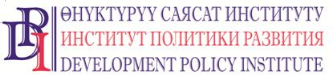 Общественное объединение«Институт политики развития»www.dpi.kgНазвание проекта Проект USAID «Успешный аймак 2» Место реализации технического заданияКыргызская РеспубликаПериод реализации технического задания:22 августа 2022 г. - 28 сентября 2022 г.(18 активных рабочих дней)Ожидаемые продуктыПродолжительность выполненияСрок выполненияПодготовка и согласование графика проведения исследования с Проектом 1 деньПроведение фокус группы и исследования в целевых муниципалитетах Проекта10 дней9 сентябряПодготовка Отчета по исследованию и предоставление рекомендаций по улучшению работы целевых муниципалитетов7 дней19 сентябряИтого:18 активных рабочих дней18 активных рабочих дней